бюджетное учреждение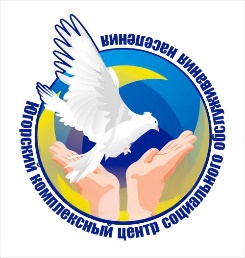 Ханты-Мансийского автономного округа – Югры«Югорский комплексный центр социального обслуживания населения»Утверждена решением Методического совета от «04» февраля, 2021 года протокол №1 Технология«СОЦИАЛЬНЫЙ АГЕНТ»в рамках реализации программ социальной адаптации семей, граждан, заключивших социальный контракт Составители:Калиновская Светлана Викторовна, специалист по работе с семьей отделения социального сопровождения граждан,Фролова Наталья Геннадьевна, методист отделения информационно-аналитической работыЮгорск, 2021Паспорт технологииСодержаниеПояснительная запискаПроисходящие в России экономические, политические и идеологические преобразования требуют переосмысления многих наших представлений об обществе и активности его граждан. Преобразования могут содействовать формированию социально ориентированного, подлинно демократического, правового государства, а могут замедлить этот процесс на длительное время. И это во многом зависит от социальной активности граждан, преодоления бездействия и пассивности в различных сферах жизнедеятельности.Социальная активность, при эффективном объединении усилий людей, приводит к образованию добровольческих организаций, социальных фондов, товариществ и объединений различной направленности.Но и отдельные не равнодушные граждане могут внести и вносят немаловажную роль во многие спектры жизни общества, не зависимо от начального посыла данной активности, так как данная активность даёт своеобразный импульс к действию. Социально активные граждане, как правило, являются носителями уникальной информации, и, при совокупности различных средовых факторов, могут способствовать эффективной работе по выявлению проблем и своевременное принятие мер по их устранению других людей, которые нуждаются в разрешении той или иной трудной жизненной ситуации. Таким образом, социальная активность личности характеризует отношение человека к работе, материальным и духовным благам, обществу в целом, характеризует степень включенности личности в общественные отношения. Но не всегда социально активные граждане находят достойное применение своим ресурсам и, потому, данные ресурсы остаются не востребованы, а человек, ими обладающий, не в полной мере удовлетворён собственной социальной ролью.При организации социальной работы, субъектом деятельности выступает специалист, оказывающий услуги населению. Для качественной организации своей деятельности ему необходимо системно изучать социально-экономическую, бытовую среду, инфраструктуру подконтрольного участка, района и т.д. как правило, изучение социальной среды основывается на выявленных сведениях путём изучения статистических данных, подомовых обходов, обращений граждан. И именно на этом уровне деятельности специалиста эффективно использование новой технологии «социальный агент».Суть технологии: содействие в оказании помощи семьям, гражданам, находящимся в трудной жизненной ситуации, имеющих низкую мотивацию к выходу из сложившейся проблемной ситуации посредством привлечения на близлежащей территории проживания социально активных жителей (сосед, знакомый, родственник и т.д.) – социальные агенты. Социальный агент выступает в роли «помощника» специалиста по работе с семьей учреждения социального обслуживания, информирует о фактическом проживании и/или финансовом положении граждан, заявившихся на социальный контракт, оказывает безвозмездную посильную помощь в краткосрочном присмотре за несовершеннолетними, сопровождении детей в образовательные учреждения, учреждения дополнительного образования, помощь в быту (покупка продуктов, лекарств, уборка квартиры и т.д.), консультативную помощь, координирует действия при оформлении документов в учреждения и организации города с учетом потребности граждан для разрешения проблемной ситуации. Социальный агент должен знать:цели, задачи, функции специалиста по социальной работе в части выполнения своих обязанностей;категории получателей социальных услуг;основные виды и перечень социальных услуг, оказываемых в учреждении.Функции «социального агента»Способствовать выявлению граждан, находящихся в трудной жизненной ситуации, наличии ситуации угрозы жизни и здоровью детей.Своевременное информирование специалиста по социальной работе об указанных ситуациях.Оказывает посильную социальную помощь нуждающимся гражданам.Основные принципы работы с «социальными агентами»:конфиденциальность;моральное стимулирование и психологическая поддержка «социальных агентов»;возможность участия в общественной, культурной, спортивно-оздоровительной деятельности учреждения;закрепление «агента» за одним специалистом;отсутствие финансовой заинтересованности «агента» (деятельность исключительно на общественных началах).2. Целевая группаСемьи, отдельные категории граждан, находящиеся в трудной жизненной ситуации.3. Цель и задачиЦель: мобилизация ресурсов социальной активности граждан, направленной на оказание помощи в решении социально-значимых проблем семей с детьми, граждан, находящимся в трудной жизненной ситуации, заключивших социальный контракт.Задачи: 1. Выявить среди населения города социально активных граждан, готовых безвозмездно оказывать социальную помощь в решении трудной жизненной ситуации семьям с детьми, гражданам. 2. Выявить граждан, находящихся в трудной жизненной ситуации, заключивших социальный контракт и нуждающихся в помощи «социального агента».3. Организовать деятельность «социального агента».4. Провести анализ эффективности реализации технологии. 4. Формы работыВ рамках реализации технологии используются следующие формы работы: беседы, консультации, тренинговые занятия.5. Методы работыИнформирование, опрос, беседа, подомовой обход, рекомендации, убеждение, внушение, наблюдение, контроль, анкетирование, тестирование, интервью, беседа, консультирование, сопровождение, анализ, тренинг.6. Этапы и механизмы реализацииОрганизационный – апрель 2021 года, далее постоянно в период реализации технологии.Изучение подконтрольного участка (района) на предмет социальной активности граждан (групп, отдельных лиц).Анализ сведений о наличии потенциальных «социальных агентов» на участке (районе).Выявление социально активных граждан, составление и ведение списка данной категории.Изучение личностных особенностей, создание психологического портрета потенциального «социального агента»;Проведение анализа по результатам анкетирования, организованного в рамках технологий «Поиск внутренних ресурсов», «Социальный лифт». Выявление граждан, заключивших социальный контракт, имеющих низкую мотивацию на выход из трудной жизненной ситуации и иные проблемы, и нуждающиеся в помощи социального агента. Практический – май 2021 года – декабрь 2023 года. Приглашение «социального агента» к взаимодействию.Назначение координатора «социального агента» из числа специалистов учреждения для их взаимодействия, с целью оказания помощи гражданину по выходу из трудной жизненной ситуации.Поиск путей взаимодействия с потенциальными «социальными агентами» через вовлечение в социально значимую деятельность (добровольческие организации, благотворительные, экологические, патриотические акции и т.п.).Организация встречи «социального агента» и гражданина, находящегося в трудной жизненной ситуации.Организация и проведение тренинговых занятий с «социальными агентами» на повышение эффективности коммуникации.Организация обучения на факультете «Волонтеры серебряного возраста» в рамках программы обучения граждан пожилого возраста «Университет третьего возраста» граждан, достигших пенсионного возраста при их согласии и желании оказывать помощь.Организация взаимодействия между «социальным агентом» и учреждениями, организациями города по разрешению трудной ситуации гражданина.Координация деятельности «социального агента» и гражданина. Проведение групповых или/и индивидуальных консультаций. Оказание содействия в разрешении трудной жизненной ситуации граждан по выявленным проблемам.Организация работы по информированию специалиста по социальной работе о случаях потенциальной угрозы, проблем, требующих оказания социальной помощи и поддержки.Организация экстренных выездов, патронажей, оказание помощи гражданам.Аналитический – январь 2024 года.Проведение анализа результативности технологии, при необходимости внесение изменений и дополнений.7. Ресурсы7.1. Кадровые ресурсы7.2. Материально-технические ресурсыТехнология реализуется на базе отделения социального сопровождения граждан.Помещения: музыкальный зал, кабинеты специалистов для проведения консультаций.Технические средства: музыкальный центр, телевизор, мультимедиа, проектор, экран, видеоролики, презентации.Оборудование: канцелярские принадлежности.7.3. Информационные ресурсыОфициальный сайт учреждения, социальные сети «Одноклассники», «ВКонтакте», «Инстаграм», городское телевидение, печатные издания, буклеты, памятки.7.4. Методические ресурсыМетодическое обеспечение осуществляется специалистами отделения социального сопровождения граждан, участвующими в реализации технологии, при взаимодействии со специалистами отделения информационно-аналитической работы.Конспекты занятий, тренингов, бесед, дидактический материал для проведения мероприятий (при необходимости), диагностический материал (тесты, опросники, анкеты).8. Ожидаемые результатыИспользуемая литератураИнтернет ресурсы1. Основные агенты социализации https://wiki.fenix.help/sociologiya/agenty-sotsializatsii№ п/пКритерииОписаниеНаименование учреждения с указанием территориальной принадлежности, адреса, телефонаБУ «Югорский комплексный центр социального обслуживания населения», Российская Федерация, 628263, Ханты-Мансийский автономный округ – Югра, г. Югорск, ул. Толстого, д. 8Телефон: 8(34675) 7-24-16 Название Технология «Социальный агент»Ф.И.О. автора (авторского коллектива) с указанием должностейКалиновская Светлана Викторовна, специалист по работе с семьей отделения социального сопровождения граждан,Фролова Наталья Геннадьевна, методист отделения информационно-аналитической работыСпециалисты, реализующие технологиюТехнологию реализуют специалисты отделения социального сопровождения граждан:специалисты по работе с семьей участковой социальной службы;специалист по работе с семьей; психолог;юрисконсультФ.И.О. должность лица, утвердившего технологию. Дата утвержденияДобрынкина Венера Николаевна, директор БУ «Югорский комплексный центр социального обслуживания населения». Дата утверждения: 04.02.2021 Протокол №1Практическая значимостьТехнология «Социальный агент» направлена на оказание содействия гражданину, семье, находящимся в трудной жизненной ситуации и заключивших социальный контракт, по выходу из сложившейся ситуации посредством привлечения «социального агента» Цель, задачи технологииЦель: мобилизация ресурсов социальной активности граждан – «социальных агентов», направленной на оказание помощи в решении социально-значимых проблем семей с детьми, граждан, находящимся в трудной жизненной ситуации, заключивших социальный контракт.Задачи: 1. Выявить среди населения города социально активных граждан, готовых безвозмездно оказывать социальную помощь в решении трудной жизненной ситуации семьям с детьми, гражданам. 2. Выявить граждан, находящихся в трудной жизненной ситуации, заключивших социальный контракт и нуждающихся в помощи «социального агента».3. Организовать деятельность «социального агента».4. Провести анализ эффективности реализации технологииЦелевая группаСемьи, отдельные категории граждан, находящиеся в трудной жизненной ситуацииЭтапы реализацииОрганизационный: апрель 2021 годаПрактический: май 2021 года – декабрь 2023 годаАналитический: январь 2024 годаОжидаемый результатВыявление социально активных граждан – «социальных агентов», готовых безвозмездно оказывать социальную помощь нуждающимся гражданам.Выявление граждан, нуждающихся в помощи «социального агента».Организация деятельности «социального агента».Проведение анализа эффективности реализации технологии1.Пояснительная записка52.Целевая группа63.Цель и задачи74.Формы работы75.Методы работы76.Этапы  и механизм реализации77.Ресурсы87.1. Кадровые ресурсы87.2. Материально-технические ресурсы107.3. Информационные ресурсы107.4. Методические ресурсы108.Ожидаемые результаты119.Используемая литература13№ п/пДолжностьКоличествоФункции1.Директор1Осуществляет общее руководство и контроль процесса реализации технологии2.Заместитель директора1Осуществляет руководство и контроль процесса реализации технологии3.Заведующий отделением социального сопровождения 1Осуществляет руководство и контроль процесса реализации технологии, регулируют процессы взаимодействия участников технологии4.Специалисты по работе с семьей участковой социальной службы6Выявляют социально активных граждан на социальных участках посредством проведения подомовых обходов участковой социальной службой при составлении социальных паспортов, «дворового» социального менеджмента, приема граждан на опорных пунктах и личного приема.Предоставляют сведения о гражданах специалистам сектора сопровождения социальных контрактов.5.Специалисты по работе с семьей отделения социального сопровождения граждан6Ведут реестр социально активных граждан.Проводят анализ по результатам анкетирования граждан, желающих изменить ситуацию посредством активизации внутренних ресурсов по выходу из трудной жизненной ситуации (анкетирование проводится при первичном приеме документов на заключение социального контракта).Выявляют граждан, имеющих низкий мотивационный потенциал для разрешения своей ситуации.Подбирают согласно территориальной принадлежности социального агента для установления более подробной информации о гражданине, заявившегося на социальный контракт.Организуют встречу «социального агента» и гражданина, находящегося в трудной жизненной ситуации.Организуют тренинг по повышению коммуникации «социального агента».Оказывают содействие в прохождении обучения на факультете «Волонтеры серебряного возраста» (при необходимости).Оказывают содействие в разрешении трудной жизненной ситуации граждан по выявленным проблемам.Организуют взаимодействие «социального агента» с учреждениями и организациями города по выходу их трудной жизненной ситуации.Осуществляют контроль за выполнением гражданином мероприятий программы социальной адаптации.Ведут реестр социальных контрактов.По итогам реализации мероприятий программы социальной адаптации проводят анализ программ социальной адаптации на предмет их исполнения.При необходимости вносят предложения по внесению изменений в программу социальной адаптации6.Психолог отделения социального сопровождения граждан1Формирует группы в количестве не более 5 человек для проведения тренинговых занятий по повышению коммуникации «социальных агентов»Проводит групповой тренинг (от 60 до 90 минут).Проводит групповые или / и индивидуальные психологические консультации (при необходимости)7.Юрисконсульт отделения социального сопровождения граждан1Проводит индивидуальные консультации по социально-правовым вопросам№ п/пЗадачаОжидаемый результатКритерии оценки эффективностиКритерии оценки эффективности№ п/пЗадачаОжидаемый результатколичественные показателикачественные показатели, доля1Выявить среди населения города социально активных граждан, готовых безвозмездно оказывать социальную помощь в решении трудной жизненной ситуации семьям с детьми, гражданамСоздание реестра социально активных граждан – «социальных агентов», готовых безвозмездно оказывать социальную помощь нуждающимся гражданамЧисленность выявленных социально-активных граждан Доля (%) социальных агентов, внесенных в реестр от численности выявленных социально-активных граждан1Выявить среди населения города социально активных граждан, готовых безвозмездно оказывать социальную помощь в решении трудной жизненной ситуации семьям с детьми, гражданамСоздание реестра социально активных граждан – «социальных агентов», готовых безвозмездно оказывать социальную помощь нуждающимся гражданамЧисленность социальных агентов, внесенных в реестрДоля (%) социальных агентов, внесенных в реестр от численности выявленных социально-активных граждан2Выявить граждан, находящихся в трудной жизненной ситуации, заключивших социальный контракт и нуждающихся в помощи «социального агента»Формирование списка граждан, нуждающихся в помощи «социального агента», заключивших контрактЧисленность граждан, заключивших социальный контрактДоля (%) граждан, получивших помощь из числа граждан, заключивших социальный контракт2Выявить граждан, находящихся в трудной жизненной ситуации, заключивших социальный контракт и нуждающихся в помощи «социального агента»Формирование списка граждан, нуждающихся в помощи «социального агента», заключивших контрактЧисленность граждан, получивших помощь от «социального агента»Доля (%) граждан, получивших помощь из числа граждан, заключивших социальный контракт3Организовать деятельность «социального агента»Проведение тренингов на повышение коммуникации социальных агентов(не менее 95%)Организация обучения на факультете «Волонтеры серебряного возраста» в рамках программы «Университет третьего возраста»Организация взаимодействия «социального агента» с учреждениями, организациями города по решению социальных проблем гражданЧисленность социальных агентов, принявших участие в тренингеЧисленность граждан, прошедших обучение на факультете «Волонтеры серебряного возраста»Численность организаций и учреждений, заключивших соглашения с учреждением в целях оказания помощи в решении проблем граждан.Численность граждан, которым назначен «социальный агент»Доля (%) социальных агентов, принявших участие в тренинге от числа социальных агентов, внесенных в реестрДоля (%) граждан, прошедших обучение на факультете от количества заявленных на обучениеДоля (%) организаций и учреждений, заключивших соглашение о взаимодействии от общего количества учреждений и организаций, участвующих в решении проблем гражданДоля (%) граждан, которым назначен «социальный агент» от количества граждан, заключивших контракт и нуждающихся в помощи «социального агента»4.Проведение анализ эффективности реализации технологииПрограммы социальной адаптации выполнены в полном объемеКоличество программ социальной адаптации выполненных в полном объемеДоля (%) граждан,  выполнивших программы социальной адаптации в полном объеме от общего количества граждан, заключивших социальный контракт